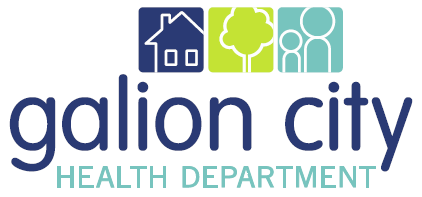 3701.342 Minimum standards and optimum achievable standards for boards of health and local health departments.The director of health shall adopt rules establishing minimum standards and optimum achievable standards for boards of health and local health departments. The minimum standards shall assure that boards of health and local health departments provide for:(A) Analysis and prevention of communicable disease; (B) Analysis of the causes of, and appropriate treatment for, the leading causes of morbidity and mortality; (C) The administration and management of the local health department; (D) Access to primary health care by medically underserved individuals; (E) Environmental health management programs; (F) Health promotion services designed to encourage individual and community wellness; (G) Annual completion of two hours of continuing education by each member of a board of health. The minimum standards shall provide that continuing education credits shall pertain to ethics, public health principles, and a member's responsibilities. Credits may be earned in these topics at pertinent presentations that may occur during regularly scheduled board meetings throughout the calendar year or at other programs available for continuing education credit. The director of health may assist local boards of health of general and city health districts in coordinating approved continuing education programs sponsored by health care licensing boards, commissions, or associations. The minimum standards also shall provide that continuing education credits earned for the purpose of license renewal or certification by licensed health professionals serving on boards of health may be counted to fulfill the two-hour continuing education requirement. The director shall adopt rules establishing a formula for distribution of state health district subsidy funds to boards of health and local health departments. The formula shall provide no subsidy funds to a board or department unless it meets minimum standards and shall provide higher funding levels for boards and districts that meet optimum achievable standards.I have read and understand my responsibilities under section (G) 3701.342 of the Ohio Revised Code._______________________________	  ______________________	         ____/____/____Board of Health Member Name (Print)		Signature			DateI have completed the required continuing education hours in course work pertaining to (Check all that apply):__________ (initial) I have submitted certificates for any and all courses which provided them.Note: For any courses in which a certificate is not provided, you must submit the following information in order to count towards your CE’s:DateTopicNumber of Credits EarnedLocation & Presenters NameAny Proof of AttendanceEthicsPublic Health PrinciplesBoard of Health member Responsibilities